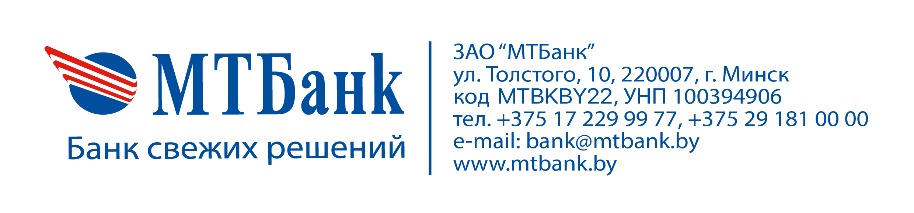 № договора____________________________________№ счета _______________________________________№ договора____________________________________№ счета _______________________________________№ договора____________________________________№ счета _______________________________________Карточку для выдачи получателюпередать на:                       РКЦ № ____  УРМ № ____Карточку для выдачи получателюпередать на:                       РКЦ № ____  УРМ № ____Карточку для выдачи получателюпередать на:                       РКЦ № ____  УРМ № ____Заявление на перевыпуск и получение корпоративной карточкиЗаявление на перевыпуск и получение корпоративной карточкиЗаявление на перевыпуск и получение корпоративной карточкиЗаявление на перевыпуск и получение корпоративной карточкиЗаявление на перевыпуск и получение корпоративной карточкиЗаявление на перевыпуск и получение корпоративной карточкиОт КЛИЕНТА (полное наименование организации или Ф.И.О. индивидуального предпринимателя):От КЛИЕНТА (полное наименование организации или Ф.И.О. индивидуального предпринимателя):От КЛИЕНТА (полное наименование организации или Ф.И.О. индивидуального предпринимателя):От КЛИЕНТА (полное наименование организации или Ф.И.О. индивидуального предпринимателя):От КЛИЕНТА (полное наименование организации или Ф.И.О. индивидуального предпринимателя):От КЛИЕНТА (полное наименование организации или Ф.И.О. индивидуального предпринимателя):УНП:  Просим перевыпустить корпоративную карточку, выпущенную на имя: Просим перевыпустить корпоративную карточку, выпущенную на имя: Просим перевыпустить корпоративную карточку, выпущенную на имя: Просим перевыпустить корпоративную карточку, выпущенную на имя: Просим перевыпустить корпоративную карточку, выпущенную на имя: Просим перевыпустить корпоративную карточку, выпущенную на имя:(Ф.И.О. полностью держателя корпоративной карточки)(Ф.И.О. полностью держателя корпоративной карточки)(Ф.И.О. полностью держателя корпоративной карточки)(Ф.И.О. полностью держателя корпоративной карточки)(Ф.И.О. полностью держателя корпоративной карточки)(Ф.И.О. полностью держателя корпоративной карточки)Причина перевыпуска: Причина перевыпуска: Причина перевыпуска: Причина перевыпуска: Причина перевыпуска: Причина перевыпуска:      утеря корпоративной карточки      порча корпоративной карточки     смена фамилии, имени или подписи держателя     утеря корпоративной карточки      порча корпоративной карточки     смена фамилии, имени или подписи держателя     утеря ПИН-кода     иная причина:_________________________________     утеря ПИН-кода     иная причина:_________________________________     утеря ПИН-кода     иная причина:_________________________________     утеря ПИН-кода     иная причина:_________________________________Добавить на карточке наименование организации латиницей*:Наименование (максимум 13 символов):Добавить на карточке наименование организации латиницей*:Наименование (максимум 13 символов):Добавить на карточке наименование организации латиницей*:Наименование (максимум 13 символов):Добавить на карточке наименование организации латиницей*:Наименование (максимум 13 символов):Добавить на карточке наименование организации латиницей*:Наименование (максимум 13 символов):Добавить на карточке наименование организации латиницей*:Наименование (максимум 13 символов):Способ получения ПИН-кода:Способ получения ПИН-кода:Способ получения ПИН-кода:Способ получения ПИН-кода:Способ получения ПИН-кода:Способ получения ПИН-кода:       ПИН-код будет отправлен SMS-сообщением на номер телефона держателя корпоративной карточки**       ПИН-код будет вручен держателю в ПИН-конверте, одновременно с выдачей корпоративной карточки       ПИН-код будет отправлен SMS-сообщением на номер телефона держателя корпоративной карточки**       ПИН-код будет вручен держателю в ПИН-конверте, одновременно с выдачей корпоративной карточки       ПИН-код будет отправлен SMS-сообщением на номер телефона держателя корпоративной карточки**       ПИН-код будет вручен держателю в ПИН-конверте, одновременно с выдачей корпоративной карточки       ПИН-код будет отправлен SMS-сообщением на номер телефона держателя корпоративной карточки**       ПИН-код будет вручен держателю в ПИН-конверте, одновременно с выдачей корпоративной карточки       ПИН-код будет отправлен SMS-сообщением на номер телефона держателя корпоративной карточки**       ПИН-код будет вручен держателю в ПИН-конверте, одновременно с выдачей корпоративной карточки       ПИН-код будет отправлен SMS-сообщением на номер телефона держателя корпоративной карточки**       ПИН-код будет вручен держателю в ПИН-конверте, одновременно с выдачей корпоративной карточкиПросим:Просим:Просим:Просим:Просим:Просим:подключить услугу «Информирование об операциях с использованием банковской платежной карточки» на номер мобильного телефона держателя корпоративной карточки, указанный в информационной системе Банка***подключить услугу «Информирование об операциях с использованием банковской платежной карточки» на номер мобильного телефона держателя корпоративной карточки, указанный в информационной системе Банка***подключить услугу «Информирование об операциях с использованием банковской платежной карточки» на номер мобильного телефона держателя корпоративной карточки, указанный в информационной системе Банка***подключить услугу «Информирование об операциях с использованием банковской платежной карточки» на номер мобильного телефона держателя корпоративной карточки, указанный в информационной системе Банка***подключить услугу «Информирование об операциях с использованием банковской платежной карточки» на номер мобильного телефона держателя корпоративной карточки, указанный в информационной системе Банка***подключить услугу «Информирование об операциях с использованием банковской платежной карточки» на номер мобильного телефона держателя корпоративной карточки, указанный в информационной системе Банка***не подключать услугу «Информирование об операциях с использованием банковской платежной карточки»****не подключать услугу «Информирование об операциях с использованием банковской платежной карточки»****не подключать услугу «Информирование об операциях с использованием банковской платежной карточки»****не подключать услугу «Информирование об операциях с использованием банковской платежной карточки»****не подключать услугу «Информирование об операциях с использованием банковской платежной карточки»****не подключать услугу «Информирование об операциях с использованием банковской платежной карточки»**** Карточку №:     Сдал (а): ________________________ ___________________________________________            «_____» _______________ 20__г.                                              (подпись)                                                                       (Ф.И.О.)Принял (а): _____________________   __________________________________________             «_____» _______________ 20__г.                                                                                                      (подпись)                                                                         (Ф.И.О.) Карточку №:     Сдал (а): ________________________ ___________________________________________            «_____» _______________ 20__г.                                              (подпись)                                                                       (Ф.И.О.)Принял (а): _____________________   __________________________________________             «_____» _______________ 20__г.                                                                                                      (подпись)                                                                         (Ф.И.О.) Карточку №:     Сдал (а): ________________________ ___________________________________________            «_____» _______________ 20__г.                                              (подпись)                                                                       (Ф.И.О.)Принял (а): _____________________   __________________________________________             «_____» _______________ 20__г.                                                                                                      (подпись)                                                                         (Ф.И.О.) Карточку №:     Сдал (а): ________________________ ___________________________________________            «_____» _______________ 20__г.                                              (подпись)                                                                       (Ф.И.О.)Принял (а): _____________________   __________________________________________             «_____» _______________ 20__г.                                                                                                      (подпись)                                                                         (Ф.И.О.) Карточку №:     Сдал (а): ________________________ ___________________________________________            «_____» _______________ 20__г.                                              (подпись)                                                                       (Ф.И.О.)Принял (а): _____________________   __________________________________________             «_____» _______________ 20__г.                                                                                                      (подпись)                                                                         (Ф.И.О.) Карточку №:     Сдал (а): ________________________ ___________________________________________            «_____» _______________ 20__г.                                              (подпись)                                                                       (Ф.И.О.)Принял (а): _____________________   __________________________________________             «_____» _______________ 20__г.                                                                                                      (подпись)                                                                         (Ф.И.О.)ПЕРСОНАЛЬНЫЕ ДАННЫЕ ДЕРЖАТЕЛЯ КОРПОРАТИВНОЙ КАРТОЧКИПЕРСОНАЛЬНЫЕ ДАННЫЕ ДЕРЖАТЕЛЯ КОРПОРАТИВНОЙ КАРТОЧКИПЕРСОНАЛЬНЫЕ ДАННЫЕ ДЕРЖАТЕЛЯ КОРПОРАТИВНОЙ КАРТОЧКИПЕРСОНАЛЬНЫЕ ДАННЫЕ ДЕРЖАТЕЛЯ КОРПОРАТИВНОЙ КАРТОЧКИПЕРСОНАЛЬНЫЕ ДАННЫЕ ДЕРЖАТЕЛЯ КОРПОРАТИВНОЙ КАРТОЧКИПЕРСОНАЛЬНЫЕ ДАННЫЕ ДЕРЖАТЕЛЯ КОРПОРАТИВНОЙ КАРТОЧКИИмя латиницей:Имя латиницей:Фамилия латиницей:Фамилия латиницей:Фамилия латиницей:Фамилия латиницей:Документ, удостоверяющий личность (вид документа, серия и номер):Документ, удостоверяющий личность (вид документа, серия и номер):Документ, удостоверяющий личность (вид документа, серия и номер):Документ, удостоверяющий личность (вид документа, серия и номер):Документ, удостоверяющий личность (вид документа, серия и номер):Документ, удостоверяющий личность (вид документа, серия и номер):Дата выдачи документа:Срок действия документа:Срок действия документа:Срок действия документа:Срок действия документа:Срок действия документа:Кем выдан документ:Кем выдан документ:Кем выдан документ:Кем выдан документ:Кем выдан документ:Кем выдан документ:Идентификационный номер:Идентификационный номер:Идентификационный номер:Идентификационный номер:Идентификационный номер:Идентификационный номер:Гражданство:Гражданство:Гражданство:Гражданство:Гражданство:Гражданство:ДОПОЛНИТЕЛЬНЫЕ ПАРАМЕТРЫДОПОЛНИТЕЛЬНЫЕ ПАРАМЕТРЫДОПОЛНИТЕЛЬНЫЕ ПАРАМЕТРЫДОПОЛНИТЕЛЬНЫЕ ПАРАМЕТРЫДОПОЛНИТЕЛЬНЫЕ ПАРАМЕТРЫДОПОЛНИТЕЛЬНЫЕ ПАРАМЕТРЫНастоящим подтверждаем, что все указанные сведения соответствуют действительности и согласны с тем, что Банк имеет право проверить достоверность приведенной выше информации. В случае получения карточки уполномоченным лицом обязуемся предоставить доверенность. Настоящим подтверждаем, что все указанные сведения соответствуют действительности и согласны с тем, что Банк имеет право проверить достоверность приведенной выше информации. В случае получения карточки уполномоченным лицом обязуемся предоставить доверенность. Настоящим подтверждаем, что все указанные сведения соответствуют действительности и согласны с тем, что Банк имеет право проверить достоверность приведенной выше информации. В случае получения карточки уполномоченным лицом обязуемся предоставить доверенность. Настоящим подтверждаем, что все указанные сведения соответствуют действительности и согласны с тем, что Банк имеет право проверить достоверность приведенной выше информации. В случае получения карточки уполномоченным лицом обязуемся предоставить доверенность. Настоящим подтверждаем, что все указанные сведения соответствуют действительности и согласны с тем, что Банк имеет право проверить достоверность приведенной выше информации. В случае получения карточки уполномоченным лицом обязуемся предоставить доверенность. Настоящим подтверждаем, что все указанные сведения соответствуют действительности и согласны с тем, что Банк имеет право проверить достоверность приведенной выше информации. В случае получения карточки уполномоченным лицом обязуемся предоставить доверенность. Подписанием настоящего заявления подтверждаем, что ознакомлены и согласны:1) с Перечнем вознаграждений по операциям с банковскими платежными карточками, размещенном на сайте ЗАО «МТБанк» в сети Интернет по адресу: www.mtbank.by;2) с информацией, представленной в Договоре, в том числе:- с установленными Банком перечне и размерах штрафов (пеней), уплачиваемых Банком, Клиентом в случае неисполнения или ненадлежащего исполнения обязательств по Договору;- со значением термина "неурегулированный остаток задолженности", причинами возникновения неурегулированного остатка задолженности, способами уведомления Банком о необходимости погашения (возврата) суммы неурегулированного остатка задолженности, а также со сроком ее погашения (возврата);- с правом Банка на блокировку корпоративной карточки без предварительного разрешения Клиента в целях предотвращения несанкционированного Держателем корпоративной карточки доступа к счету Клиента;3) со способом получения информации о каждой совершенной при использовании корпоративной карточки операции, повлекшей движение денежных средств по Счету, представленном услугой «Информирование об операциях с использованием банковской платежной карточки»;  4) с Правилами пользования корпоративными дебетовыми банковскими платежными карточками ЗАО «МТБанк» (далее – Правила) и обязуемся их выполнять. Правила размещены в сети Интернет на сайте www.mtbank.by. Банк вправе в одностороннем порядке вносить изменения в Правила. В случае внесения изменений в указанные Правила Банк информирует об этом клиентов на Сайте Банка с размещением новой редакции Правил на сайте www.mtbank.by;5) с контактной информацией для связи с Банком в рабочие и выходные (праздничные) дни.Подписанием настоящего заявления подтверждаем, что ознакомлены и согласны:1) с Перечнем вознаграждений по операциям с банковскими платежными карточками, размещенном на сайте ЗАО «МТБанк» в сети Интернет по адресу: www.mtbank.by;2) с информацией, представленной в Договоре, в том числе:- с установленными Банком перечне и размерах штрафов (пеней), уплачиваемых Банком, Клиентом в случае неисполнения или ненадлежащего исполнения обязательств по Договору;- со значением термина "неурегулированный остаток задолженности", причинами возникновения неурегулированного остатка задолженности, способами уведомления Банком о необходимости погашения (возврата) суммы неурегулированного остатка задолженности, а также со сроком ее погашения (возврата);- с правом Банка на блокировку корпоративной карточки без предварительного разрешения Клиента в целях предотвращения несанкционированного Держателем корпоративной карточки доступа к счету Клиента;3) со способом получения информации о каждой совершенной при использовании корпоративной карточки операции, повлекшей движение денежных средств по Счету, представленном услугой «Информирование об операциях с использованием банковской платежной карточки»;  4) с Правилами пользования корпоративными дебетовыми банковскими платежными карточками ЗАО «МТБанк» (далее – Правила) и обязуемся их выполнять. Правила размещены в сети Интернет на сайте www.mtbank.by. Банк вправе в одностороннем порядке вносить изменения в Правила. В случае внесения изменений в указанные Правила Банк информирует об этом клиентов на Сайте Банка с размещением новой редакции Правил на сайте www.mtbank.by;5) с контактной информацией для связи с Банком в рабочие и выходные (праздничные) дни.Подписанием настоящего заявления подтверждаем, что ознакомлены и согласны:1) с Перечнем вознаграждений по операциям с банковскими платежными карточками, размещенном на сайте ЗАО «МТБанк» в сети Интернет по адресу: www.mtbank.by;2) с информацией, представленной в Договоре, в том числе:- с установленными Банком перечне и размерах штрафов (пеней), уплачиваемых Банком, Клиентом в случае неисполнения или ненадлежащего исполнения обязательств по Договору;- со значением термина "неурегулированный остаток задолженности", причинами возникновения неурегулированного остатка задолженности, способами уведомления Банком о необходимости погашения (возврата) суммы неурегулированного остатка задолженности, а также со сроком ее погашения (возврата);- с правом Банка на блокировку корпоративной карточки без предварительного разрешения Клиента в целях предотвращения несанкционированного Держателем корпоративной карточки доступа к счету Клиента;3) со способом получения информации о каждой совершенной при использовании корпоративной карточки операции, повлекшей движение денежных средств по Счету, представленном услугой «Информирование об операциях с использованием банковской платежной карточки»;  4) с Правилами пользования корпоративными дебетовыми банковскими платежными карточками ЗАО «МТБанк» (далее – Правила) и обязуемся их выполнять. Правила размещены в сети Интернет на сайте www.mtbank.by. Банк вправе в одностороннем порядке вносить изменения в Правила. В случае внесения изменений в указанные Правила Банк информирует об этом клиентов на Сайте Банка с размещением новой редакции Правил на сайте www.mtbank.by;5) с контактной информацией для связи с Банком в рабочие и выходные (праздничные) дни.Подписанием настоящего заявления подтверждаем, что ознакомлены и согласны:1) с Перечнем вознаграждений по операциям с банковскими платежными карточками, размещенном на сайте ЗАО «МТБанк» в сети Интернет по адресу: www.mtbank.by;2) с информацией, представленной в Договоре, в том числе:- с установленными Банком перечне и размерах штрафов (пеней), уплачиваемых Банком, Клиентом в случае неисполнения или ненадлежащего исполнения обязательств по Договору;- со значением термина "неурегулированный остаток задолженности", причинами возникновения неурегулированного остатка задолженности, способами уведомления Банком о необходимости погашения (возврата) суммы неурегулированного остатка задолженности, а также со сроком ее погашения (возврата);- с правом Банка на блокировку корпоративной карточки без предварительного разрешения Клиента в целях предотвращения несанкционированного Держателем корпоративной карточки доступа к счету Клиента;3) со способом получения информации о каждой совершенной при использовании корпоративной карточки операции, повлекшей движение денежных средств по Счету, представленном услугой «Информирование об операциях с использованием банковской платежной карточки»;  4) с Правилами пользования корпоративными дебетовыми банковскими платежными карточками ЗАО «МТБанк» (далее – Правила) и обязуемся их выполнять. Правила размещены в сети Интернет на сайте www.mtbank.by. Банк вправе в одностороннем порядке вносить изменения в Правила. В случае внесения изменений в указанные Правила Банк информирует об этом клиентов на Сайте Банка с размещением новой редакции Правил на сайте www.mtbank.by;5) с контактной информацией для связи с Банком в рабочие и выходные (праздничные) дни.Подписанием настоящего заявления подтверждаем, что ознакомлены и согласны:1) с Перечнем вознаграждений по операциям с банковскими платежными карточками, размещенном на сайте ЗАО «МТБанк» в сети Интернет по адресу: www.mtbank.by;2) с информацией, представленной в Договоре, в том числе:- с установленными Банком перечне и размерах штрафов (пеней), уплачиваемых Банком, Клиентом в случае неисполнения или ненадлежащего исполнения обязательств по Договору;- со значением термина "неурегулированный остаток задолженности", причинами возникновения неурегулированного остатка задолженности, способами уведомления Банком о необходимости погашения (возврата) суммы неурегулированного остатка задолженности, а также со сроком ее погашения (возврата);- с правом Банка на блокировку корпоративной карточки без предварительного разрешения Клиента в целях предотвращения несанкционированного Держателем корпоративной карточки доступа к счету Клиента;3) со способом получения информации о каждой совершенной при использовании корпоративной карточки операции, повлекшей движение денежных средств по Счету, представленном услугой «Информирование об операциях с использованием банковской платежной карточки»;  4) с Правилами пользования корпоративными дебетовыми банковскими платежными карточками ЗАО «МТБанк» (далее – Правила) и обязуемся их выполнять. Правила размещены в сети Интернет на сайте www.mtbank.by. Банк вправе в одностороннем порядке вносить изменения в Правила. В случае внесения изменений в указанные Правила Банк информирует об этом клиентов на Сайте Банка с размещением новой редакции Правил на сайте www.mtbank.by;5) с контактной информацией для связи с Банком в рабочие и выходные (праздничные) дни.Подписанием настоящего заявления подтверждаем, что ознакомлены и согласны:1) с Перечнем вознаграждений по операциям с банковскими платежными карточками, размещенном на сайте ЗАО «МТБанк» в сети Интернет по адресу: www.mtbank.by;2) с информацией, представленной в Договоре, в том числе:- с установленными Банком перечне и размерах штрафов (пеней), уплачиваемых Банком, Клиентом в случае неисполнения или ненадлежащего исполнения обязательств по Договору;- со значением термина "неурегулированный остаток задолженности", причинами возникновения неурегулированного остатка задолженности, способами уведомления Банком о необходимости погашения (возврата) суммы неурегулированного остатка задолженности, а также со сроком ее погашения (возврата);- с правом Банка на блокировку корпоративной карточки без предварительного разрешения Клиента в целях предотвращения несанкционированного Держателем корпоративной карточки доступа к счету Клиента;3) со способом получения информации о каждой совершенной при использовании корпоративной карточки операции, повлекшей движение денежных средств по Счету, представленном услугой «Информирование об операциях с использованием банковской платежной карточки»;  4) с Правилами пользования корпоративными дебетовыми банковскими платежными карточками ЗАО «МТБанк» (далее – Правила) и обязуемся их выполнять. Правила размещены в сети Интернет на сайте www.mtbank.by. Банк вправе в одностороннем порядке вносить изменения в Правила. В случае внесения изменений в указанные Правила Банк информирует об этом клиентов на Сайте Банка с размещением новой редакции Правил на сайте www.mtbank.by;5) с контактной информацией для связи с Банком в рабочие и выходные (праздничные) дни.* В случае отказа от заполнения в данном поле на карточке будет прописано CORPORATE.** Способ получения ПИН-кода посредством SMS-сообщения не доступен для корпоративных карточек Visa Business Instant.*** Подписанием настоящего заявления подтверждаем, что ознакомлены и согласны с содержанием и условиями Договора на оказание услуги «Информирование об операциях с использованием банковской платежной карточки». **** Подписанием настоящего заявления подтверждаем свою осведомленность о последствиях в случае отказа от подключения услуги «Информирование об операциях с использованием банковской платежной карточки».* В случае отказа от заполнения в данном поле на карточке будет прописано CORPORATE.** Способ получения ПИН-кода посредством SMS-сообщения не доступен для корпоративных карточек Visa Business Instant.*** Подписанием настоящего заявления подтверждаем, что ознакомлены и согласны с содержанием и условиями Договора на оказание услуги «Информирование об операциях с использованием банковской платежной карточки». **** Подписанием настоящего заявления подтверждаем свою осведомленность о последствиях в случае отказа от подключения услуги «Информирование об операциях с использованием банковской платежной карточки».* В случае отказа от заполнения в данном поле на карточке будет прописано CORPORATE.** Способ получения ПИН-кода посредством SMS-сообщения не доступен для корпоративных карточек Visa Business Instant.*** Подписанием настоящего заявления подтверждаем, что ознакомлены и согласны с содержанием и условиями Договора на оказание услуги «Информирование об операциях с использованием банковской платежной карточки». **** Подписанием настоящего заявления подтверждаем свою осведомленность о последствиях в случае отказа от подключения услуги «Информирование об операциях с использованием банковской платежной карточки».* В случае отказа от заполнения в данном поле на карточке будет прописано CORPORATE.** Способ получения ПИН-кода посредством SMS-сообщения не доступен для корпоративных карточек Visa Business Instant.*** Подписанием настоящего заявления подтверждаем, что ознакомлены и согласны с содержанием и условиями Договора на оказание услуги «Информирование об операциях с использованием банковской платежной карточки». **** Подписанием настоящего заявления подтверждаем свою осведомленность о последствиях в случае отказа от подключения услуги «Информирование об операциях с использованием банковской платежной карточки».* В случае отказа от заполнения в данном поле на карточке будет прописано CORPORATE.** Способ получения ПИН-кода посредством SMS-сообщения не доступен для корпоративных карточек Visa Business Instant.*** Подписанием настоящего заявления подтверждаем, что ознакомлены и согласны с содержанием и условиями Договора на оказание услуги «Информирование об операциях с использованием банковской платежной карточки». **** Подписанием настоящего заявления подтверждаем свою осведомленность о последствиях в случае отказа от подключения услуги «Информирование об операциях с использованием банковской платежной карточки».* В случае отказа от заполнения в данном поле на карточке будет прописано CORPORATE.** Способ получения ПИН-кода посредством SMS-сообщения не доступен для корпоративных карточек Visa Business Instant.*** Подписанием настоящего заявления подтверждаем, что ознакомлены и согласны с содержанием и условиями Договора на оказание услуги «Информирование об операциях с использованием банковской платежной карточки». **** Подписанием настоящего заявления подтверждаем свою осведомленность о последствиях в случае отказа от подключения услуги «Информирование об операциях с использованием банковской платежной карточки».«______» __________________20____г.            Подпись Держателя:___________________            Подпись Держателя:___________________            Подпись Держателя:___________________            Подпись Держателя:___________________            Подпись Держателя:___________________Удостоверяю:Руководитель (индивидуальный предприниматель):                           _______________________________       ____________________________________________                                                                                                       (подпись)                                                                                    (Ф.И.О.)Удостоверяю:Руководитель (индивидуальный предприниматель):                           _______________________________       ____________________________________________                                                                                                       (подпись)                                                                                    (Ф.И.О.)Удостоверяю:Руководитель (индивидуальный предприниматель):                           _______________________________       ____________________________________________                                                                                                       (подпись)                                                                                    (Ф.И.О.)Удостоверяю:Руководитель (индивидуальный предприниматель):                           _______________________________       ____________________________________________                                                                                                       (подпись)                                                                                    (Ф.И.О.)Удостоверяю:Руководитель (индивидуальный предприниматель):                           _______________________________       ____________________________________________                                                                                                       (подпись)                                                                                    (Ф.И.О.)Удостоверяю:Руководитель (индивидуальный предприниматель):                           _______________________________       ____________________________________________                                                                                                       (подпись)                                                                                    (Ф.И.О.)Анкету принял (а): ________________________  _______________________________________ «_____» _______________ 20__г.                                                    (подпись работника Банка)                                         (Ф.И.О. работника Банка)Анкету принял (а): ________________________  _______________________________________ «_____» _______________ 20__г.                                                    (подпись работника Банка)                                         (Ф.И.О. работника Банка)Анкету принял (а): ________________________  _______________________________________ «_____» _______________ 20__г.                                                    (подпись работника Банка)                                         (Ф.И.О. работника Банка)Анкету принял (а): ________________________  _______________________________________ «_____» _______________ 20__г.                                                    (подпись работника Банка)                                         (Ф.И.О. работника Банка)Анкету принял (а): ________________________  _______________________________________ «_____» _______________ 20__г.                                                    (подпись работника Банка)                                         (Ф.И.О. работника Банка)Анкету принял (а): ________________________  _______________________________________ «_____» _______________ 20__г.                                                    (подпись работника Банка)                                         (Ф.И.О. работника Банка)ОТМЕТКИ О ПОЛУЧЕНИИ КОРПОРАТИВНОЙ КАРТОЧКИОТМЕТКИ О ПОЛУЧЕНИИ КОРПОРАТИВНОЙ КАРТОЧКИОТМЕТКИ О ПОЛУЧЕНИИ КОРПОРАТИВНОЙ КАРТОЧКИОТМЕТКИ О ПОЛУЧЕНИИ КОРПОРАТИВНОЙ КАРТОЧКИОТМЕТКИ О ПОЛУЧЕНИИ КОРПОРАТИВНОЙ КАРТОЧКИОТМЕТКИ О ПОЛУЧЕНИИ КОРПОРАТИВНОЙ КАРТОЧКИКарточку №:Карточку №:Карточку №:Карточку №:и ПИН-код (при наличии):и ПИН-код (при наличии):Выдал (а): ____________________   __________________________________________________  «_____» _______________ 20__г.                                            (подпись)                                                                (Ф.И.О.)Выдал (а): ____________________   __________________________________________________  «_____» _______________ 20__г.                                            (подпись)                                                                (Ф.И.О.)Выдал (а): ____________________   __________________________________________________  «_____» _______________ 20__г.                                            (подпись)                                                                (Ф.И.О.)Выдал (а): ____________________   __________________________________________________  «_____» _______________ 20__г.                                            (подпись)                                                                (Ф.И.О.)Выдал (а): ____________________   __________________________________________________  «_____» _______________ 20__г.                                            (подпись)                                                                (Ф.И.О.)Выдал (а): ____________________   __________________________________________________  «_____» _______________ 20__г.                                            (подпись)                                                                (Ф.И.О.)Получил (а): ________________________   ___________________________________________   «_____» _______________ 20__г.                                              ( подпись)                                                                                (Ф.И.О.)Получил (а) по доверенности: _____________________   __________________________________________   «_____» _______________ 20__г.                                                                                                      (подпись доверенного лица)                                (Ф.И.О. доверенного лица)RBS карточки:                                                                                                                                                     Получил (а): ________________________   ___________________________________________   «_____» _______________ 20__г.                                              ( подпись)                                                                                (Ф.И.О.)Получил (а) по доверенности: _____________________   __________________________________________   «_____» _______________ 20__г.                                                                                                      (подпись доверенного лица)                                (Ф.И.О. доверенного лица)RBS карточки:                                                                                                                                                     Получил (а): ________________________   ___________________________________________   «_____» _______________ 20__г.                                              ( подпись)                                                                                (Ф.И.О.)Получил (а) по доверенности: _____________________   __________________________________________   «_____» _______________ 20__г.                                                                                                      (подпись доверенного лица)                                (Ф.И.О. доверенного лица)RBS карточки:                                                                                                                                                     Получил (а): ________________________   ___________________________________________   «_____» _______________ 20__г.                                              ( подпись)                                                                                (Ф.И.О.)Получил (а) по доверенности: _____________________   __________________________________________   «_____» _______________ 20__г.                                                                                                      (подпись доверенного лица)                                (Ф.И.О. доверенного лица)RBS карточки:                                                                                                                                                     Получил (а): ________________________   ___________________________________________   «_____» _______________ 20__г.                                              ( подпись)                                                                                (Ф.И.О.)Получил (а) по доверенности: _____________________   __________________________________________   «_____» _______________ 20__г.                                                                                                      (подпись доверенного лица)                                (Ф.И.О. доверенного лица)RBS карточки:                                                                                                                                                     Получил (а): ________________________   ___________________________________________   «_____» _______________ 20__г.                                              ( подпись)                                                                                (Ф.И.О.)Получил (а) по доверенности: _____________________   __________________________________________   «_____» _______________ 20__г.                                                                                                      (подпись доверенного лица)                                (Ф.И.О. доверенного лица)RBS карточки:                                                                                                                                                     